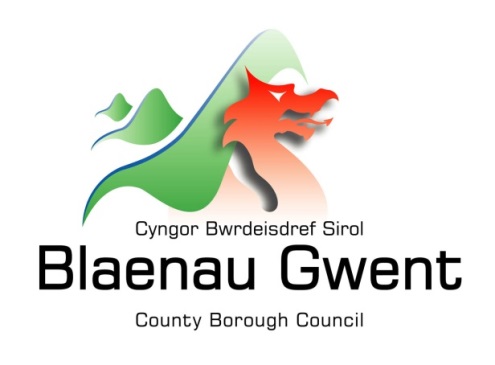 Hysbysiad Preifatrwydd – Gwasanaeth Patrolau Croesi YsgolionMae'r hysbysiad hwn yn egluro pa wybodaeth mae'r Cyngor ei hangen er mwyn rheoli’r Gwasanaeth Patrolau Croesi Ysgolion.  Mae angen i'r Cyngor gasglu, storio a phrosesu gwybodaeth bersonol ynghylch staff patrolau croesi ysgolio.  Mae'r Cyngor yn rhoi mesurau ar waith i warchod preifatrwydd unigolion ym mhob rhan o'r broses.Pwy sy'n gyfrifol am eich gwybodaeth? Caiff pob gwybodaeth bersonol ei dal a'i phrosesu gan Gyngor Bwrdeistref Sirol Blaenau Gwent yn unol â deddfwriaeth Diogelu Data. I gael gwybodaeth am rôl y Rheolydd Data, y Swyddog Diogelu Data a manylion cyswllt y Cyngor, edrychwch ar y dudalen 'Diogelu Data' ar wefan y Cyngor: https://blaenau-gwent.gov.uk/en/Council/data-protection-foi/data-protection-act/  Pa wybodaeth ydyn ni ei hangen? Bydd Cyngor Bwrdeistref Sirol Blaenau Gwent yn casglu gwybodaeth amdanoch chi as, os oes angen, eich teulu a phersonau eraill.  Bydd yr wybodaeth hon yn cynnwys: Manylion amdanoch chi fel eich:Enw a chyfeiriadManylion Cyswllt fel eich rhif ffôn a’ch cyfeiriad e-bostDyddiad geniRhif YGManylion bancGwybodaeth berthnasol arall sydd ei hangen i reoli Gwasanaeth Patrolau Croesi Ysgolion Byddwn yn defnyddio’r wybodaeth hon i brosesu gwybodaeth sy’n berthnasol i reoli’r  Gwasanaeth Patrolau Croesi Ysgolion yn effeithlon.  Mae’n bosibl y byddwn yn gwirio peth o’r wybodaeth gyda ffynonellau eraill i sicrhau bod yr wybodaeth a ddarparwyd gennych yn gywir.Pam ein bod angen eich gwybodaeth? Rydym angen yr wybodaeth er mwyn cyflawni’n dyletswyddau o dan:Y Ddeddf Batrolau Croesi Ysgolion 1953Y Ddeddf Reoli Traffig 1984Y Ddeddf Drafnidiaeth 2000Mae angen yr wybodaeth hon arnom er:Rheoli’r Gwasanaeth Patrolau Croesi YsgolionProsesu eich taliad pob pedair wythnosRheoli salwchGyda phwy fyddwn ni'n rhannu eich gwybodaeth? I alluogi'r Cyngor i brosesu eich cyfranogiad i’r broses a chydymffurfio â'n gofynion cyfreithiol, byddwn yn rhannu eich gwybodaeth gyda sefydliadau partner yn cynnwys:Yr Adran Waith a Phensiynau ac aran eraill o’r LlywodraethYn fewnol o fewn Cyngor Blaenau Gwent at ddibenion busnesHeddlu went ac asiantaethau ymchwilio troseddol eraillDarparwyr Iechyd Galwedigaethol allanol; agwasanaethau TGC - SRS (Shared Resource Service Wales)Beth yw'r sail gyfreithiol ar gyfer prosesu?Er mwyn cydymffurfio â'r GDPR, dim ond lle cyflawnir amod dan erthygl 6 y ddeddfwriaeth y caiff data personol ei brosesu.Yn yr achos hwn, y sail gyfreithiol ar gyfer prosesu yw:Rhwymedigaeth gyfreithiol sy'n ei gwneud yn ofynnol i ni brosesu eich gwybodaeth bersonolCyflawni tasg gyhoeddus, er enghraifft cyflawni ein rôl diogelu neu swyddogaeth cynllunio neu wasanaethau gwastraffPa mor hir fyddwn ni'n cadw eich gwybodaeth? Dim ond cyhyd ag sydd angen y bydd y Cyngor yn cadw eich gwybodaeth. Serch hynny, mae’n bosibl y ceir amgylchiadau lle y bydd angen inni gadw eich gwybodaeth am gyfnod hwy. Gellir cael manylion llawn am ba mor hir y bydd y Cyngor yn cadw eich gwybodaeth drwy gysylltu â'r Adran berthnasol sy'n gyfrifol am y gwasanaethau rydych eu hangen. Canolfan gyswllt y Cyngor: info@blaenau-gwent.gov.uk / 01495 311556.Rhoi gwybodaeth gywir Mae'n bwysig ein bod yn cadw gwybodaeth gywir a chyfredol amdanoch er mwyn asesu eich anghenion a darparu'r gwasanaethau priodol. Os oes unrhyw rai o'ch manylion wedi newid, neu y byddant yn newid yn y dyfodol, gofynnir i chi sicrhau eich bod yn dweud wrthym cyn gynted ag sy'n bosibl fel y gallwn ddiweddaru eich cofnodion.Gwneud Penderfyniadau’n AwtomataiddMae rhai penderfyniadau’n gyfrifiadurol gan fod y Cyngor yn defnyddio systemau awtomataidd i gefnogi ei wasanaethau.  Os prosesir eich gwybodaeth trwy ddulliau awtomataidd, fe’ch hysbysir ynghylch y canlyniadau gyda chrynodeb o’r criteria a ddefnyddir yn y broses.  Mae’r calyniadau yn amodol ar benderfyniad terfynnol gan reolwr y gwasanaeth perthnasol.Mai 2018